Publicado en El Puerto de Santa María el 24/01/2023 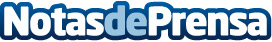 Jóvenes de Andalucía, Ceuta, Melilla y Canarias debaten a imagen del Parlamento EuropeoEstudiantes de 1º de Bachillerato y de grados medios de FP, procedentes de diferentes centros de educación pública, concertada y privada de Andalucía, Ceuta, Melilla y Canarias han participado en la IV Sesión Autonómica del Programa de Modelo de Parlamento Europeo organizada por la Fundación San Patricio y el colegio El Centro InglésDatos de contacto:Casandra Sánchez956 85 05 60Nota de prensa publicada en: https://www.notasdeprensa.es/jovenes-de-andalucia-ceuta-melilla-y-canarias Categorias: Nacional Educación Sociedad Andalucia Canarias Ceuta y Melilla http://www.notasdeprensa.es